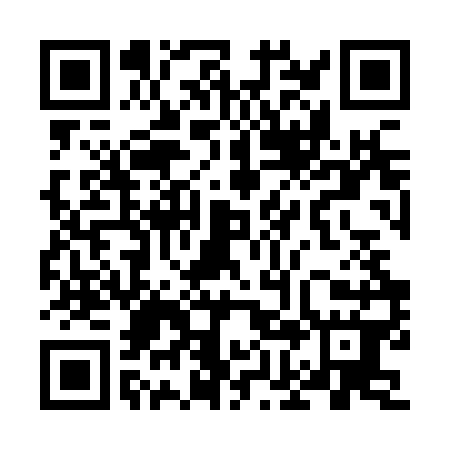 Prayer times for Tahli Gadanwali, PakistanWed 1 May 2024 - Fri 31 May 2024High Latitude Method: Angle Based RulePrayer Calculation Method: University of Islamic SciencesAsar Calculation Method: ShafiPrayer times provided by https://www.salahtimes.comDateDayFajrSunriseDhuhrAsrMaghribIsha1Wed3:585:2612:083:476:518:192Thu3:575:2512:083:476:518:203Fri3:555:2412:083:476:528:214Sat3:545:2412:083:476:538:225Sun3:535:2312:083:476:538:236Mon3:525:2212:083:476:548:247Tue3:515:2112:083:476:558:258Wed3:505:2012:083:476:558:269Thu3:495:1912:083:476:568:2710Fri3:485:1912:083:476:578:2811Sat3:475:1812:083:476:578:2912Sun3:465:1712:073:476:588:3013Mon3:455:1712:073:476:598:3114Tue3:445:1612:073:476:598:3215Wed3:435:1512:083:477:008:3316Thu3:425:1512:083:477:018:3417Fri3:415:1412:083:477:018:3518Sat3:405:1312:083:477:028:3619Sun3:395:1312:083:477:038:3620Mon3:385:1212:083:477:038:3721Tue3:385:1212:083:477:048:3822Wed3:375:1112:083:477:058:3923Thu3:365:1112:083:477:058:4024Fri3:355:1012:083:477:068:4125Sat3:355:1012:083:477:078:4226Sun3:345:0912:083:477:078:4327Mon3:345:0912:083:477:088:4428Tue3:335:0912:083:477:088:4429Wed3:325:0812:093:487:098:4530Thu3:325:0812:093:487:108:4631Fri3:315:0812:093:487:108:47